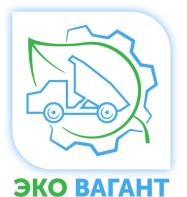 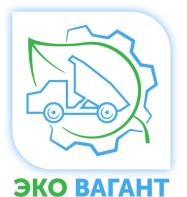                                   Прайс от «01» февраля 2018 г.                                                                                                                                                                              Тел. 8(800) 777-16-82                                                                                                                                                                                                                                                                     E-mail: info@vagant.biz                                                                                                                                                                                                                                                                     Сайт: www.vagant.biz                                                   ЭКО ВАГАНТ - чистоты Крыма гарант!                                                                                                                                                                                                                                                                         Утверждаю: Директор ООО «Фирма Вагант-2» ___________________ Ягичев А.А. 01.02.2018 г.                                 ПРЕЙСКУРАНТ ЦЕН НА УСЛУГИ СПЕЦТЕХНИКИ ТРАНСПОРТИРОВКА ОПАСНЫХ ОТХОДОВ, ГРУЗОВТРАНСПОРТИРОВКА ОПАСНЫХ ОТХОДОВ, ГРУЗОВТРАНСПОРТИРОВКА ОПАСНЫХ ОТХОДОВ, ГРУЗОВТРАНСПОРТИРОВКА ОПАСНЫХ ОТХОДОВ, ГРУЗОВ1Контейнер (бункер) для вывоза отходов (под мультилифт) объем бункера 6 м3 до 5 тоннКонтейнер (бункер) для вывоза отходов (под мультилифт) объем бункера 6 м3 до 5 тонндо 15 км3500 руб./сутки1Контейнер (бункер) для вывоза отходов (под мультилифт) объем бункера 6 м3 до 5 тоннКонтейнер (бункер) для вывоза отходов (под мультилифт) объем бункера 6 м3 до 5 тоннПоследующее расстояние + 65 руб. км3500 руб./сутки + 65 руб./км2 Контейнер (бункер) для вывоза отходов (под мультилифт) объем бункера 8 м3 до 5 тоннКонтейнер (бункер) для вывоза отходов (под мультилифт) объем бункера 8 м3 до 5 тонндо 15 км 4650 руб./сутки 2 Контейнер (бункер) для вывоза отходов (под мультилифт) объем бункера 8 м3 до 5 тоннКонтейнер (бункер) для вывоза отходов (под мультилифт) объем бункера 8 м3 до 5 тоннПоследующее расстояние + 65руб. км 4650 руб./сутки + 65 руб./км 3 Камаз 5511 самосвал грузоподъемность 10 т./ 6-10 м3 объем кузова  Камаз 5511 самосвал грузоподъемность 10 т./ 6-10 м3 объем кузова  Камаз 5511 самосвал грузоподъемность 10 т./ 6-10 м3 объем кузова  75,00 руб./км 1300 руб./час4 Маз 551605-280 самосвал грузоподъемность 22т./14 м3 объем кузова Маз 551605-280 самосвал грузоподъемность 22т./14 м3 объем кузова Маз 551605-280 самосвал грузоподъемность 22т./14 м3 объем кузова 80,00 руб./км 1500 руб./час5 Ford Cargo ACC 353546 самосвал грузоподъемность 30т./18 м3 объем кузова Ford Cargo ACC 353546 самосвал грузоподъемность 30т./18 м3 объем кузова Ford Cargo ACC 353546 самосвал грузоподъемность 30т./18 м3 объем кузова 85,00 руб./км2000 руб./час 6 Газ 3302 (Газель) - грузоподъемность 1,5 т, объем 12м3  Газ 3302 (Газель) - грузоподъемность 1,5 т, объем 12м3  Газ 3302 (Газель) - грузоподъемность 1,5 т, объем 12м3  45,00 руб./км700 руб./час 7 Ford Transit  фургон - грузоподъемность 1,2 т, объем 8м3 Ford Transit  фургон - грузоподъемность 1,2 т, объем 8м3 Ford Transit  фургон - грузоподъемность 1,2 т, объем 8м3 45,00 руб./км 700 руб./час8 Renault   Kangoo  пикап грузоподъемность 500 кг Renault   Kangoo  пикап грузоподъемность 500 кг Renault   Kangoo  пикап грузоподъемность 500 кг 30,00 руб./км500 руб./час 9 Камаз (манипулятор)  грузоподъемность 10т, максимальная грузоподъемность стрелы 2,7 т. Камаз (манипулятор)  грузоподъемность 10т, максимальная грузоподъемность стрелы 2,7 т. Камаз (манипулятор)  грузоподъемность 10т, максимальная грузоподъемность стрелы 2,7 т.  75,00 руб./км  1500 руб./час ТРАНСПОРТИРОВКА ОПАСНЫХ ОТХОДОВ, ГРУЗОВ ДО 15 КМТРАНСПОРТИРОВКА ОПАСНЫХ ОТХОДОВ, ГРУЗОВ ДО 15 КМТРАНСПОРТИРОВКА ОПАСНЫХ ОТХОДОВ, ГРУЗОВ ДО 15 КМТРАНСПОРТИРОВКА ОПАСНЫХ ОТХОДОВ, ГРУЗОВ ДО 15 КМ10Газ 3302 Ялта Ялта 600 руб./ходка 10Газ 3302 Массандра/Ливадия Массандра/Ливадия 800 руб./ходка 10Газ 3302 Никита/Гаспра Никита/Гаспра 1000 руб./ходка 11Камаз 5511 10т/6м3 Ялта Ялта 1500 руб./ходка 11Камаз 5511 10т/6м3 Массандра/Ливадия Массандра/Ливадия 2000 руб./ходка 11Камаз 5511 10т/6м3 Никита/Гаспра Никита/Гаспра 2500 руб./ходка 12    Маз 551605-280 22т/14м3 Ялта Ялта 2000 руб./ходка 12    Маз 551605-280 22т/14м3 Массандра/Ливадия Массандра/Ливадия 2500 руб./ходка 12    Маз 551605-280 22т/14м3 Никита/Гаспра Никита/Гаспра 3000 руб./ходка 13Ford Cargo     ACC 353546 30т/18м3 Ялта Ялта 2500 руб./ходка 13Ford Cargo     ACC 353546 30т/18м3 Массандра/Ливадия Массандра/Ливадия 3000 руб./ходка 13Ford Cargo     ACC 353546 30т/18м3 Никита/Гаспра Никита/Гаспра 3500 руб./ходка 14Ford Transit   1,2т, объем 8м3 Ялта Ялта 600 руб./ходка 14Ford Transit   1,2т, объем 8м3 Массандра/Ливадия Массандра/Ливадия 800 руб./ходка 14Ford Transit   1,2т, объем 8м3 Никита/Гаспра Никита/Гаспра 1000 руб./ходка 15Renault   Kangoo 0,5т Ялта 400 руб./ходка 15Renault   Kangoo 0,5т Массандра/Ливадия 600 руб./ходка 15Renault   Kangoo 0,5т Никита/Гаспра 800 руб./ходка СПЕЦТЕХНИКАСПЕЦТЕХНИКАСПЕЦТЕХНИКА16 Экскаватор DAEWOO DOOSAN-210 WV (полноповоротный) Экскаватор DAEWOO DOOSAN-210 WV (полноповоротный) 2000 руб./час 17 Экскаватор DAEWOO DOOSAN-255 LCV гусеничный (полноповоротный) Экскаватор DAEWOO DOOSAN-255 LCV гусеничный (полноповоротный) 2800 руб./час 18 Экскаватор DAEWOO DOOSAN-180 WV (полноповоротный) Экскаватор DAEWOO DOOSAN-180 WV (полноповоротный) 2000 руб./час 19 Экскаватор, погрузчик New Holland B115-4PS  Экскаватор, погрузчик New Holland B115-4PS  2000 руб./час 20 Экскаватор Komatsu PW-60-3 (полноповоротный) Экскаватор Komatsu PW-60-3 (полноповоротный) 1500 руб./час 21 Погрузчик ТО-18 А Погрузчик ТО-18 А 2000 руб./час 22 Погрузчик UN-053/1 Погрузчик UN-053/1 2000 руб./час 23 Бульдозер ДЗ-27 2000 руб./час 24 Бульдозер ДТ-75 1500 руб./час 25 Автокран Камаз 53212 грузоподъемность 10т./длина стрелы 14м. 1500 руб./час НАВЕСНОЕ ОБОРУДОВАНИЕНАВЕСНОЕ ОБОРУДОВАНИЕНАВЕСНОЕ ОБОРУДОВАНИЕ26 Гидромолот МТВ- 120  500 руб./час 27 Гидромолот Fine 20  800 руб./час 28 Гидромолот   ZAMO 195   500 руб./час 29 Ковш скальный EAGO SP  0,9 м3  400 руб./час 30 Ковш GP-07.30  1,2м3 На выбор прилагаетсяк экскаватору31 Ковш GP-07.30  1,5м3 На выборприлагаетсяк экскаватору32 Ковш узкий скальный  ZNZ   1,06 м3   500 руб./час 33 Гидро-клещи  MBI RP 18                                       2500 руб./час 34 Рыхлитель Grizzly 800 руб./час  35   Ямабур к экскаватору New Holland B115-4PS (диаметр бурения отверстия 200-400) 1000 руб./час ДОПОЛНИТЕЛЬНЫЕ, СОПУТСТВУЮЩИЕ УСЛУГИ ДОПОЛНИТЕЛЬНЫЕ, СОПУТСТВУЮЩИЕ УСЛУГИ ДОПОЛНИТЕЛЬНЫЕ, СОПУТСТВУЮЩИЕ УСЛУГИ 36Простой контейнера (бункера) 6 м3 при загрузке свыше 1 (одних) суток500 руб./сутки37Простой контейнера (бункера) 8 м3 при загрузке свыше 1 (одних) суток500 руб./сутки38Контейнер для мусора (под мультилифт)объем 6-8 м3 каждые последующие сутки 500 руб./сутки 39Простой автотранспорта при загрузке свыше 1 часа 1300 руб./час 40Холостой пробег автотранспорта (согласно цены, пунктов данного прейскуранта) 41Подача на объект спецтехники оплачивается (согласно цены, пунктов данного прейскуранта) + транспортировка навесного оборудования, спецтехники (по необходимости), но не менее затраченного времени в пути к объекту Заказчика 42Простой техники по вине Заказчика оплачивается не менее 8 часовой/рабочей смены (согласно цены, пунктов данного прейскуранта)43Погрузочно-разгрузочные работы от 1500 руб. 44Дублирование утерянных документов 1000 руб./к-т В транспортные услуги включена только подача машины к месту сбора. Погрузочные работы производятся силами Заказчика В транспортные услуги включена только подача машины к месту сбора. Погрузочные работы производятся силами Заказчика В транспортные услуги включена только подача машины к месту сбора. Погрузочные работы производятся силами Заказчика ДОПОЛНИТЕЛЬНЫЕ УСЛУГИ ПО ОФОРМЛЕНИЮ ДОКУМЕНТОВ ДОПОЛНИТЕЛЬНЫЕ УСЛУГИ ПО ОФОРМЛЕНИЮ ДОКУМЕНТОВ ДОПОЛНИТЕЛЬНЫЕ УСЛУГИ ПО ОФОРМЛЕНИЮ ДОКУМЕНТОВ 45 Оформление паспорта опасного отхода от 4500 руб. 